Situación Problema: Para la próxima navidad, el alcalde quiere decorar el rededor del parque principal con faroles, nuestra tarea será grupal y consistirá en presentar una propuesta de diseño presupuestando el costo total del proyecto.Nota: Presentar un informe detallado del diseño de faroles y la cantidad que se lleva, considerando que estos deben estar a una distancia no mayor a 2 metros uno del otro. Y que el diseño debe ser lo más económico posible.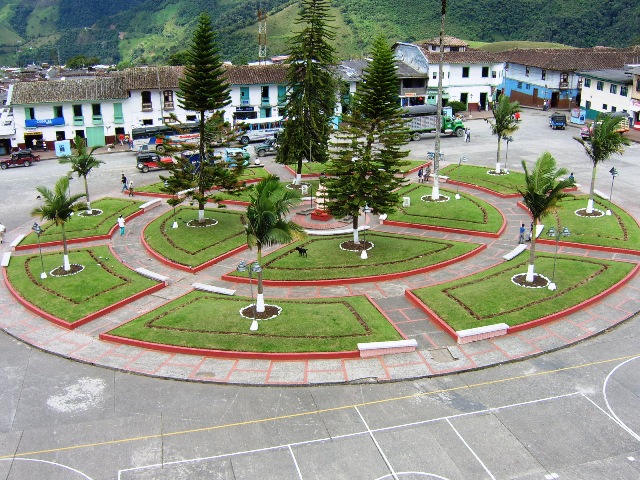 PROCESOS Formar grupos de   4 integrantes.Definir los Roles y Responsabilidades de cada uno.Medir y Calcular el perímetro del Parque (llevar decámetro, calculadora)  Diseñar y construir el modelo de farol. Averiguar el costo total de los materiales.Elaborar el presupuesto global.Realizar el informe escrito.  (ver Formato informe) Sustentar el trabajo. (próxima clase)EVALUACIÓNLa evaluación será grupal y tendrá en cuenta los siguientes aspectos:Presentación puntual del trabajo. (Próxima Clase 30 de marzo)Originalidad del diseño.Elaboración del presupuestoSustentación del trabajoEntrega de un video que muestre todo el proceso.Nota: Entregar con el informe un video que detalle TODO el proceso del trabajo desde que se inician las propuestas y las primeras conversaciones para asignar los roles y responsabilidades de cada miembro del equipo, el acuerdo final al que se llega y las acciones para llevar a cabo la tarea.La sustentación final será para la próxima clase.Formato para el Informe Portada. (en ella defina los roles de cada integrante)Materiales Utilizados. Procedimiento y Diseños: Haga una descripción de cuales propuestas se tuvieron y represente un esquema de dibujo de cada uno, explique cual eligieron y qué criterios tuvieron en cuenta.   Diseño y construcción del farol modelo con especificaciones y medidas. (en papel bond o cartulina) Pegue Foto y anéxele al informe.Haga un esquema general mostrando las medidas del radio y perímetro del parque y  la ubicación donde van a ir los faroles. Incluya los cálculos realizadosHaga el Presupuesto General con el siguiente Modelo.
Nota: El trabajo de a planeación, diseño e investigación se debe realizar en clase, el docente brindara asesoría para realizar el trabajo.  El informe y el video se trae terminado para la próxima clase (jueves 30 de marzo)ItemDescripciónCantidadValor UnitarioValor Total123Costo Total